Меню 3 день ясли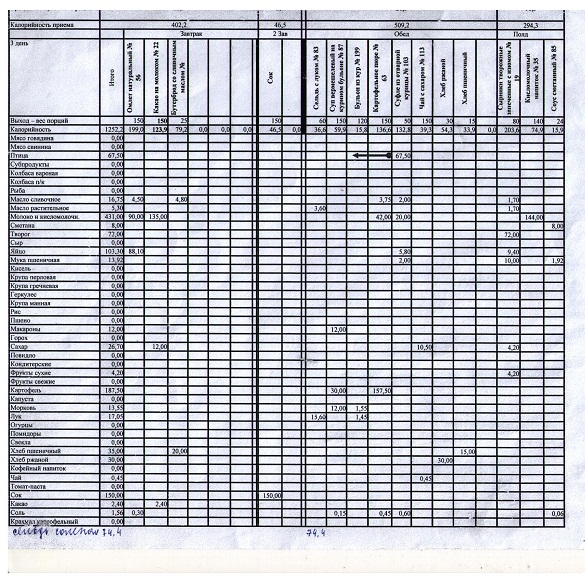 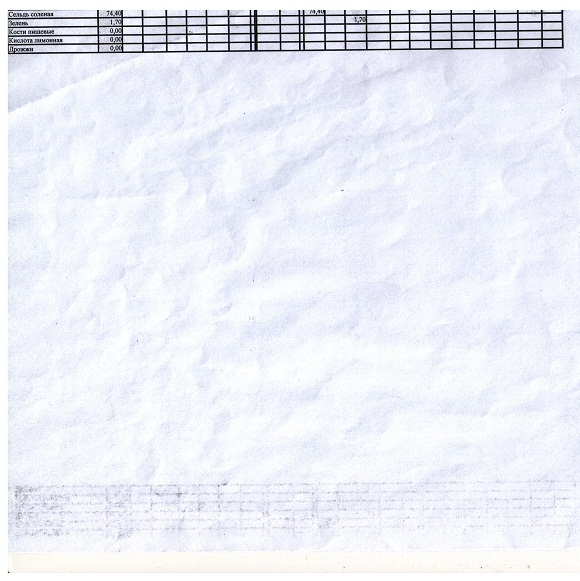 Меню 3 день сад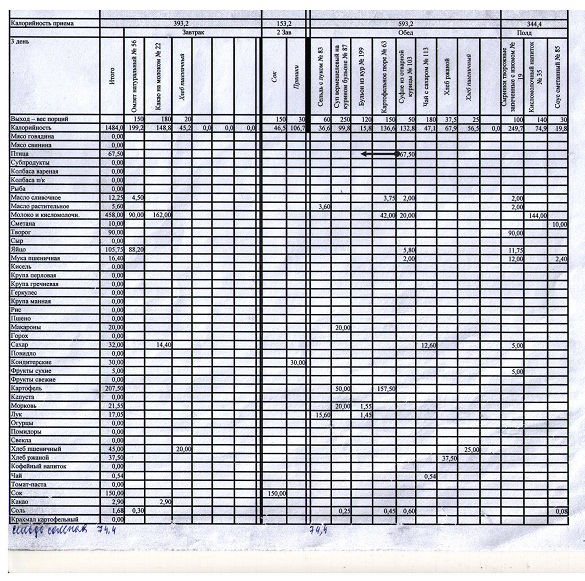 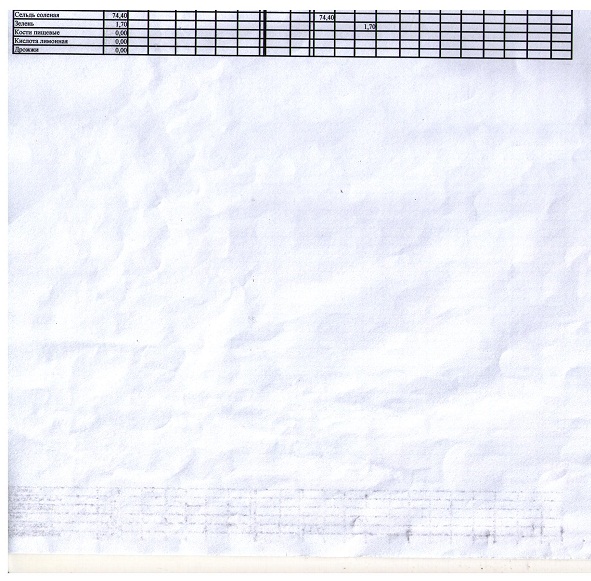 